Wednesday 27th JanuaryMorning Maths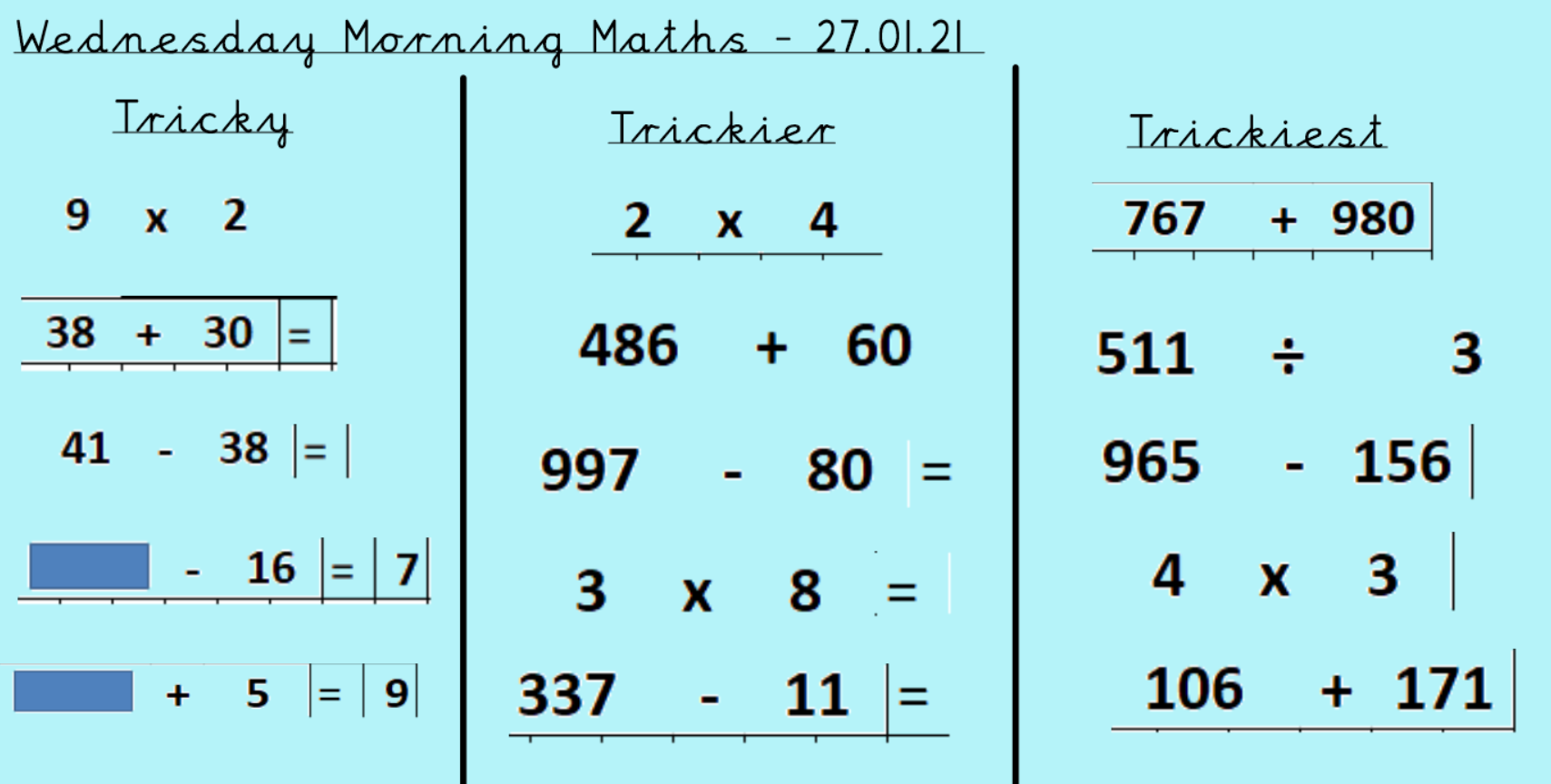 Now have a go at the lesson on Mymaths for 4 times tables. The lessons has been set for you as an activity. Log in to mymaths:www.mymaths.co.ukstjames8    square204     Use your own log in after that to log into your personal account. The task has been set for you on there. 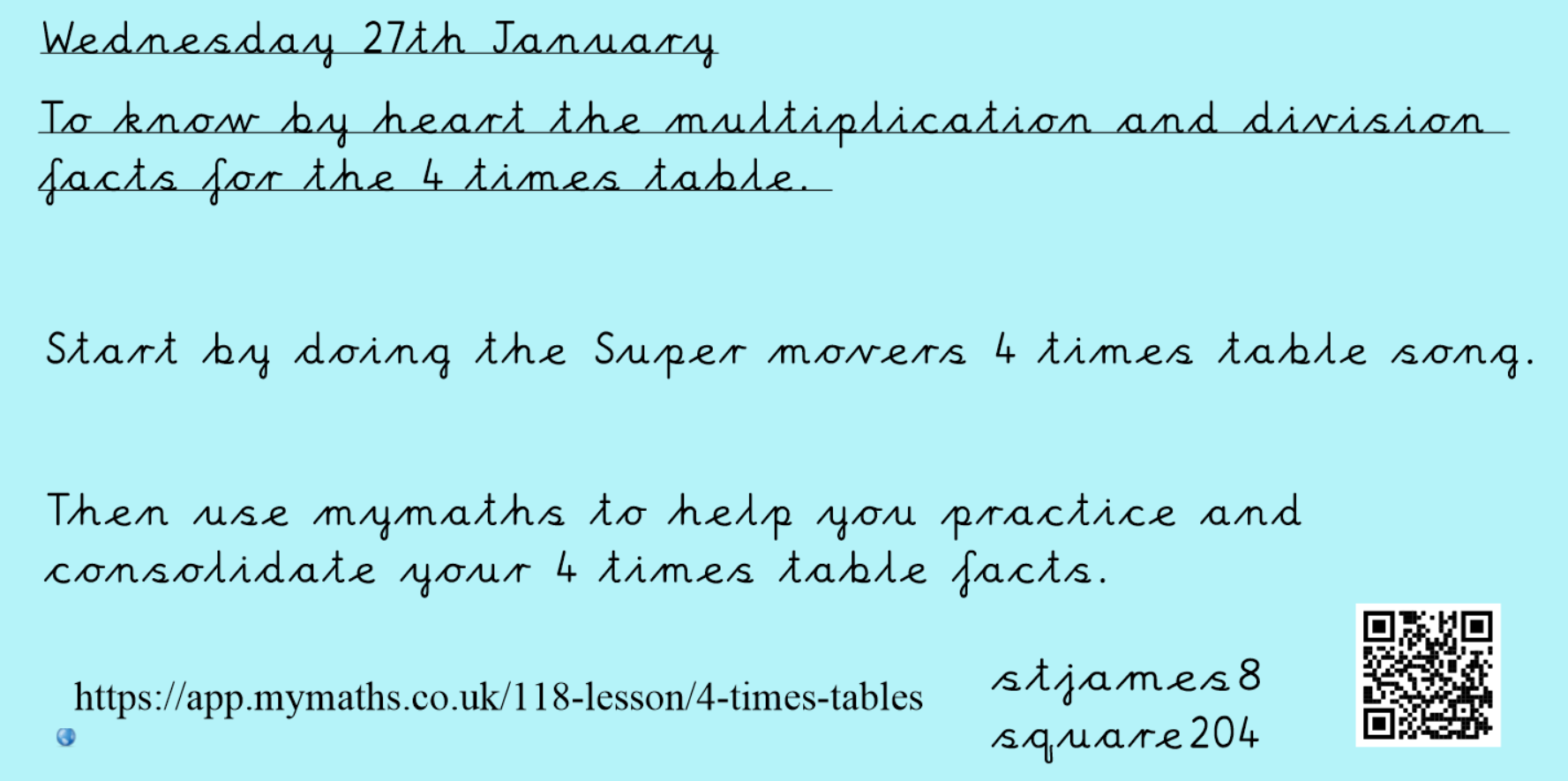 